О внесении изменения в решение Совета сельского поселения Енгалышевский сельсовет муниципального района Чишминский район Республики Башкортостан от 19.06. 2017 года № 23 "Об определении цены и оплаты земельных участков, находящихся в собственности сельского поселения Енгалышевский  сельсовет муниципального района Чишминский район Республики Башкортостан при продаже их собственникам зданий, строений и сооружений, расположенных на таких земельных участках"В соответствии с Земельным кодексом Российской Федерации, Постановлением Правительства Республики Башкортостан от 04 декабря 2017 года № 571 "О внесении изменения в постановление Правительства Республики Башкортостан от 29 декабря 2014 года № 629 "Об определении цены и оплаты земельных участков, находящихся в государственной собственности Республики Башкортостан, и земельных участков, государственная собственность на которые не разграничена, при продаже их собственникам зданий, строений и сооружений, расположенных на таких земельных участках",
Совет сельского поселения Енгалышевский сельсовет муниципального района  Чишминский район Республики Башкортостан  р е ш и л:          Внести в  решение Совета сельского поселения Енгалышевский сельсовет муниципального района Чишминский район Республики Башкортостан от 19 июня 2017 года №23 "Об определении цены и оплаты земельных участков, находящихся в собственности сельского поселения Енгалышевский сельсовет муниципального района Чишминский район Республики Башкортостан при продаже их собственникам зданий, строений и сооружений, расположенных на таких земельных участках" изменение, изложив пункт 4 в следующей редакции:Лица, не указанные в пунктах 1-3 настоящего Решения  и являющиеся собственниками зданий, строений, сооружений, расположенных на земельных участках, находящихся в собственности  сельского поселения Енгалышевский сельсовет муниципального района Чишминский район Республики Башкортостан приобретают такие земельные участки:"с 1 июля 2015 года по 31 декабря 2018 года - по цене в размере 50 процентов кадастровой стоимости земельного участка, действующей на момент обращения заявителя;с 1 января 2019 года до 1 июля 2019 года - по цене в размере 75 процентов кадастровой стоимости земельного участка, действующей на момент обращения заявителя;с 1 июля 2019 года - по цене, равной кадастровой стоимости земельного участка, действующей на момент обращения заявителя, если иное не установлено федеральным законодательством"Глава сельского поселения                                                          В.В. ЕрмолаевБаш[ортостан Республика]ыШишм^ районыМУНИЦИПАЛЬ районЫнынЕнгалыш ауыл советыауыл биЛ^м^е советы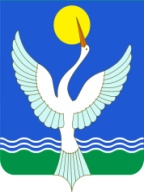 СОВЕТСЕЛЬСКОГО ПОСЕЛЕНИЯЕнгалышевский сельсоветМУНИЦИПАЛЬНОГО РАЙОНАЧишминскИЙ районРеспублики Башкортостан   КАРАР    27 февраль 2018 й.           №  9             РЕШЕНИЕ   27 февраля 2018 г.    